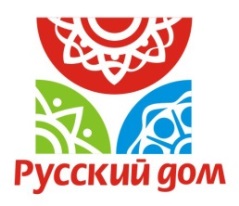 Положение о  фотоконкурсе, проводимого в рамках Рыжего фестиваля  - 2017 года, посвященного году экологии вРоссии г.Ижевск, МАУ ЦРК «Русский Дом», парк Космонавтов1августа - 10 сентября 2017г. Природа всегда удивляет нас яркими красками, но, пожалуй, самые восторженные ощущения неизменно вызывает  горячий, огненный оранжевый цвет!Фотоконкурс направлен на сохранение природы России и воспитание бережного отношения к окружающей среде через искусство фотографии.  Объекты фотоконкурса – люди и природа Удмуртии окрашенные в рыжий цвет.Организатор фотоконкурса: МАУ ЦРК «Русский Дом», парк  КосмонавтовМесто проведения: парк КосмонавтовСроки проведения: с 1 августа по 6 сентября 2017г.1. ОБЩИЕ ПОЛОЖЕНИЯ1.1. Настоящее Положение устанавливает порядок и условия проведения фотоконкурса1.2. Цели Конкурса: - привлечение  внимания охраны окружающей среды на территории    Удмуртии с  помощью художественных средств фотографии;-создание благоприятных условий для самовыражения творческих  личностей;-демонстрация красоты природы, рыжих людей, бережного и творческого                                               отношения к окружающей среде.1.3. Задачи Конкурса:- формирование и воспитание  чувства прекрасного, бережного отношения к природе;- формирование активной гражданской позиции;- привлечь внимание к проблемам сохранения окружающей среды,  уникальных уголков природы;- предоставить возможность участникам  Конкурса реализовать свои творческие способности.1.4. Конкурс проводится в рамках  Рыжего фестиваля-2017 2. УСЛОВИЯ УЧАСТИЯ В КОНКУРСЕ2.1 Участниками фотоконкурса - может стать как профессиональный, так и непрофессиональный   фотограф2.2 На Конкурс принимаются фотографии ражих людей разного возраста (жителей Удмуртии)   и природы нашего края 2.3 Место съёмки географически ограничено только пределами Удмуртии2.4 Представленные фотографии должны быть  сняты лично автором и не могут быть заимствованы из внешних источников.2.5 Фотографии должны иметь названия и сопровождаться комментариями авторов.2.6  На Конкурс  не принимаются и не рассматриваются работы не соответствующие темам номинаций и требованиям положения Фотоконкурса.2.7 Организаторы Конкурса оставляют за собой право перемещать фотографии в другие категории номинаций без согласия автора.2.8 Работы, присланные на Конкурс, не возвращаются, не рецензируются и находятся на хранении у организаторов.2.9 Организаторы Конкурса оставляют за собой право использовать фотографии победителей и участников конкурса в целях экологического просвещения с указанием фамилии и имени автора.2.10 Претендент может подать заявку на участие в Конкурсе в нескольких номинациях. ( на каждую номинацию заполняется отдельная заявка)2.11  Для участия в Конкурсе автору необходимо принести фотоработы в бумажном виде (фотография)  до 6 сентября 2017 г. по адресу: г.Ижевск, ул.Воткинское шоссе, 118 (Не более 3 работ от одного автора)2.12  Фотоработы, представленные позднее указанного срока и не соответствующие требованиям данного положения, на фотоконкурс не принимаются!3. НОМИНАЦИИ ФОТОКОНКУРСА3.1. На Конкурс принимаются фотографии природы Удмуртии и рыжих людейпо следующим номинациям:- «Природа  с рыжинкой» - фотографии уникальных уголков  природы Удмуртии, редкие кадры, необычные объекты природы, забавные причуды растительного мира, яркие, впечатляющие моменты в природе  (пейзаж  родного края в ражих, желтых, красных оттенках);- «Рыжие люди» - фотографии рыжих людей4. ТРЕБОВАНИЯ К ОФОРМЛЕНИЮ РАБОТ4.1. Требования к печатным фотоработам:- размер фотографий должен быть формата А4 (297x210 мм);- фотоработы должны быть представлены в качественном исполнении и печати;- к работе должна прилагаться этикетка  (ФИО участника, возраст, номинация, название работы.   Этикетка крепится к фотографии скрепкой).4.2. Фотоработы должны быть цветные: в оранжевых, желтых, красных, бордовых оттенках. 5. ПОДВЕДЕНИЕ ИТОГОВ5.1 Подведение итогов Конкурса возлагаются на членов жюри, которое формирует оргкомитет конкурса 6. КРИТЕРИИ ОЦЕНКИ РАБОТ6.1. Предоставленные на Конкурс работы будут оцениваться по следующим критериям:- оригинальность сюжета;- отражение и раскрытие  темы через мастерство фотографии, составление   композиции;- художественные и технические качества работы;- неожиданность творческого решения.7. НАГРАЖДЕНИЕ ПОБЕДИТЕЛЕЙ7.1  Награждение победителей  состоится 10 сентября на центральной сцене парка Космонавтов. Авторы работ, отмеченные жюри, награждаются благодарственными письмами,  дипломами I , II и III степени и призами.                                                                                                             Приложение 1                 ЗАЯВКА НА УЧАСТИЕ В ФОТОКОНКУРСЕ Фамилия, Имя, Отчество Род деятельности (место учебы/работы)Возраст Место постоянного проживания Контактный телефон Контактный e-mail Номинация Названия(-ие) работ(-ы)Место съемки работ (-ы)(указать адрес)